Supplementary informationiSCAN-V2: a one-pot RT-RPA–CRISPR/Cas12b assay for point-of-care SARS-CoV-2 detectionRashid Aman1, Tin Marsic1, Gundra Sivakrishna Rao1, Ahmed Mahas1, Zahir Ali1, Madain Alsanea2, Ahmed Al-Qahtani2, Fatimah Alhamlan2, and Magdy Mahfouz1, **Correspondence: Magdy M. Mahfouz (magdy.mahfouz@kaust.edu.sa)Keywords: biosensing, CRISPR-Dx, POC Dx, biosensors, CRISPR, COVID-19, SARS-CoV-2, Superscript IV RT, RT-RPA, nucleic acid detection, CRISPR-Cas systems, Cas12b, molecular diagnostics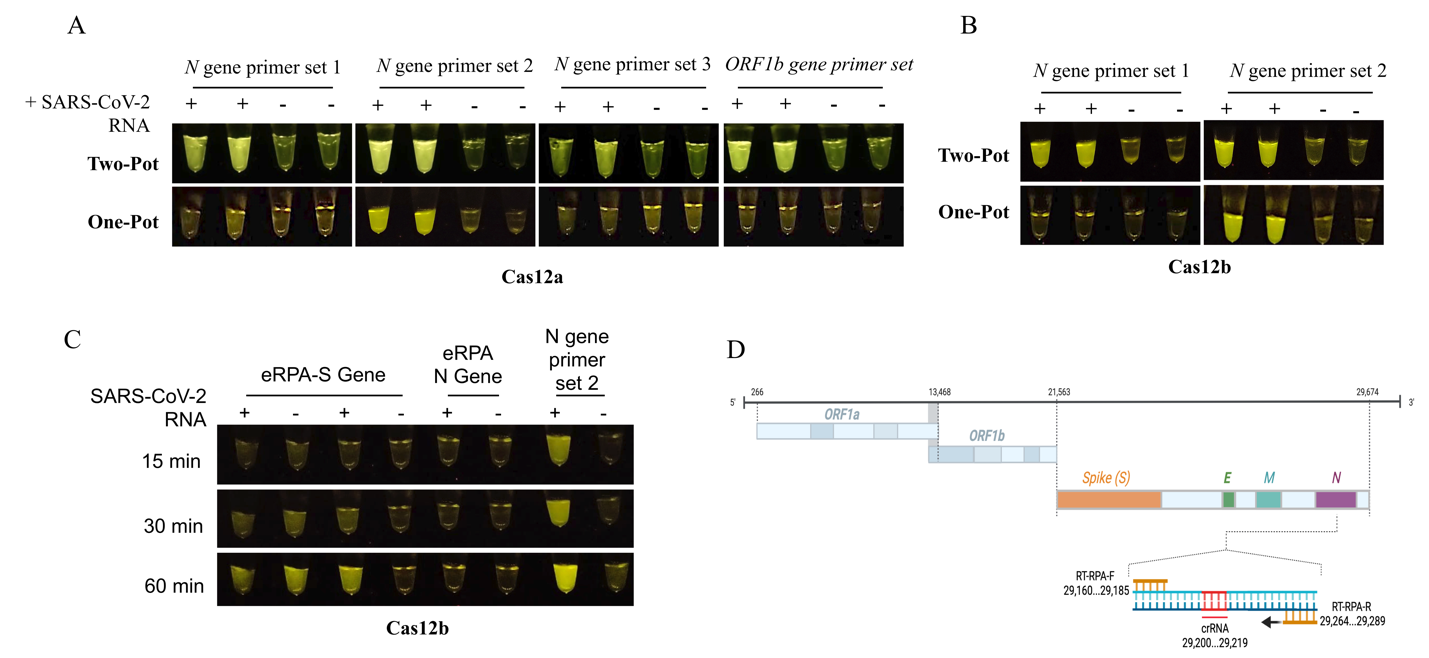 Supplementary Figure 1: Primer efficiency screening for the iSCAN-V2 assayFluorescence visualization of the iSCAN-V2 detection assay performed with CRISPR/Cas12a. Three primer sets targeting the N gene and one targeting ORF1b with their respective crRNAs were screened for RT-RPA-based target amplification. (-) indicates the no-template control (nuclease-free water). The iSCAN-V2 assay was performed in two formats (two-pot and one-pot assays). For visual detection of the SARS-CoV-2 target sequence, samples were imaged in a P51 molecular fluorescence viewer. iSCAN-V2 detection assay performed with CRISPR/Cas12b. N gene primer sets (primer set 1 and 2) for RT-RPA-based amplification and the respective crRNAs were used for target (N gene) detection in a one-pot iSCAN-V2 assay. (-) indicates the no-template control (nuclease-free water). The iSCAN-V2 assay was performed in two formats (two-pot and one-pot assays). For visual detection of the SARS-CoV-2 target sequence, samples were imaged in a P51 molecular fluorescence viewer. iSCAN-V2 detection assay performed with CRISPR/Cas12b. Spike (S) gene and N gene primer sets for RT-RPA-based amplification and respective crRNAs were used for target detection in a one-pot iSCAN-V2 assay. (+) indicates the presence of synthetic SARS-CoV-2 RNA while (-) indicate its absence. For visual detection of the SARS-CoV-2 target sequence, samples were imaged in a P51 molecular fluorescence viewer. The SARS-CoV-2 genome. The N gene sequence was selected for SARS-CoV-2 detection. RPA forward primer (RT-RPA-F) and reverse primer (RT-RPA-R) were designed to amplify a short fragment of the N gene. A crRNA labelled in red was designed for CRISPR/Cas12b-based targeted cleavage of the amplified product. 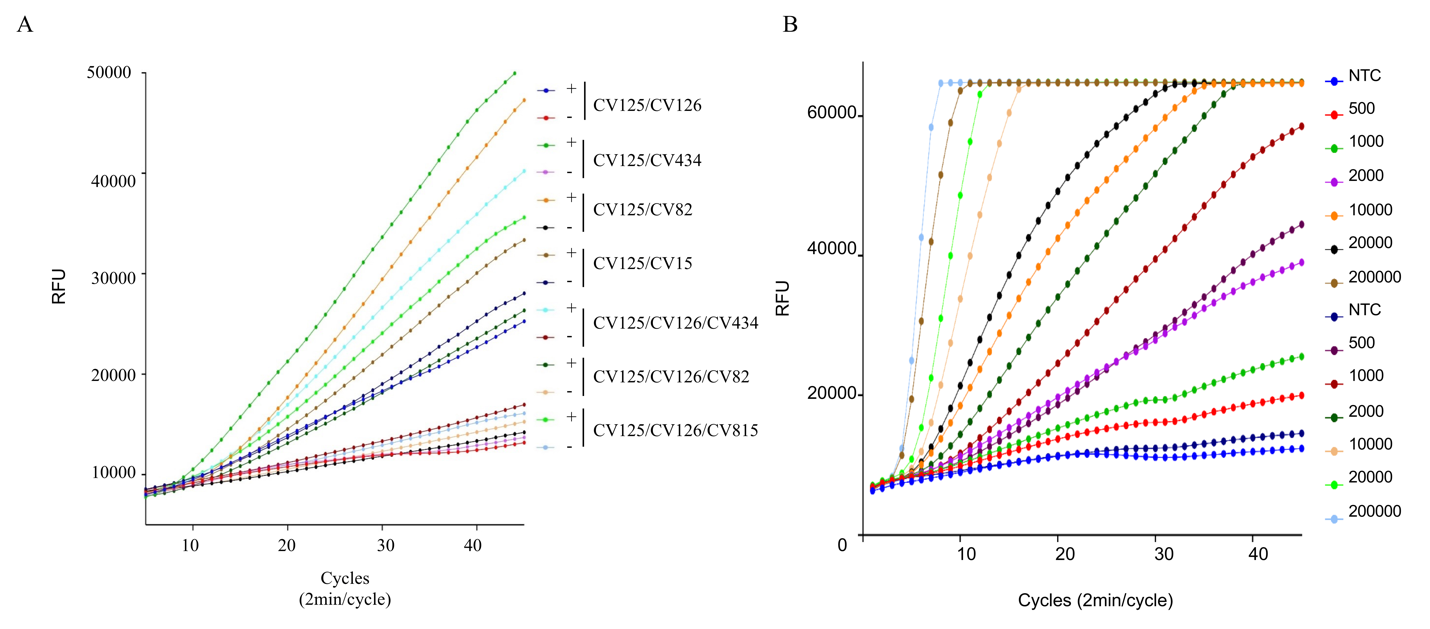 Supplementary Figure 2: Screening for an efficient RNaseP primer set in the iSCAN-V2 assayiSCAN-V2 optimization via primer multiplexing. Synthetic SARS-CoV-2 RNA was subjected to the iSCAN-V2 detection platform using multiple primer sets. Limit of detection (LOD) determination of iSCAN-V2. Synthetic SARS-CoV-2 RNA (500, 1000, 2000, 10,000, 20,000, and 200,000 copies/reaction) was subjected to the iSCAN-V2 detection platform using two primer sets, CV125/CV126 and CV125/CV434. CFX96 (Bio-rad) end-point fluorescence readouts were converted to graphical format using GraphPad Prism. For end-point fluorescence data presentation, error bars = means ± SD (n = 3). For real-time representation, the intensity of the fluorescent signal was measured every 2 minutes for one hour. Values shown in the graphs are means of 3 independent readings. 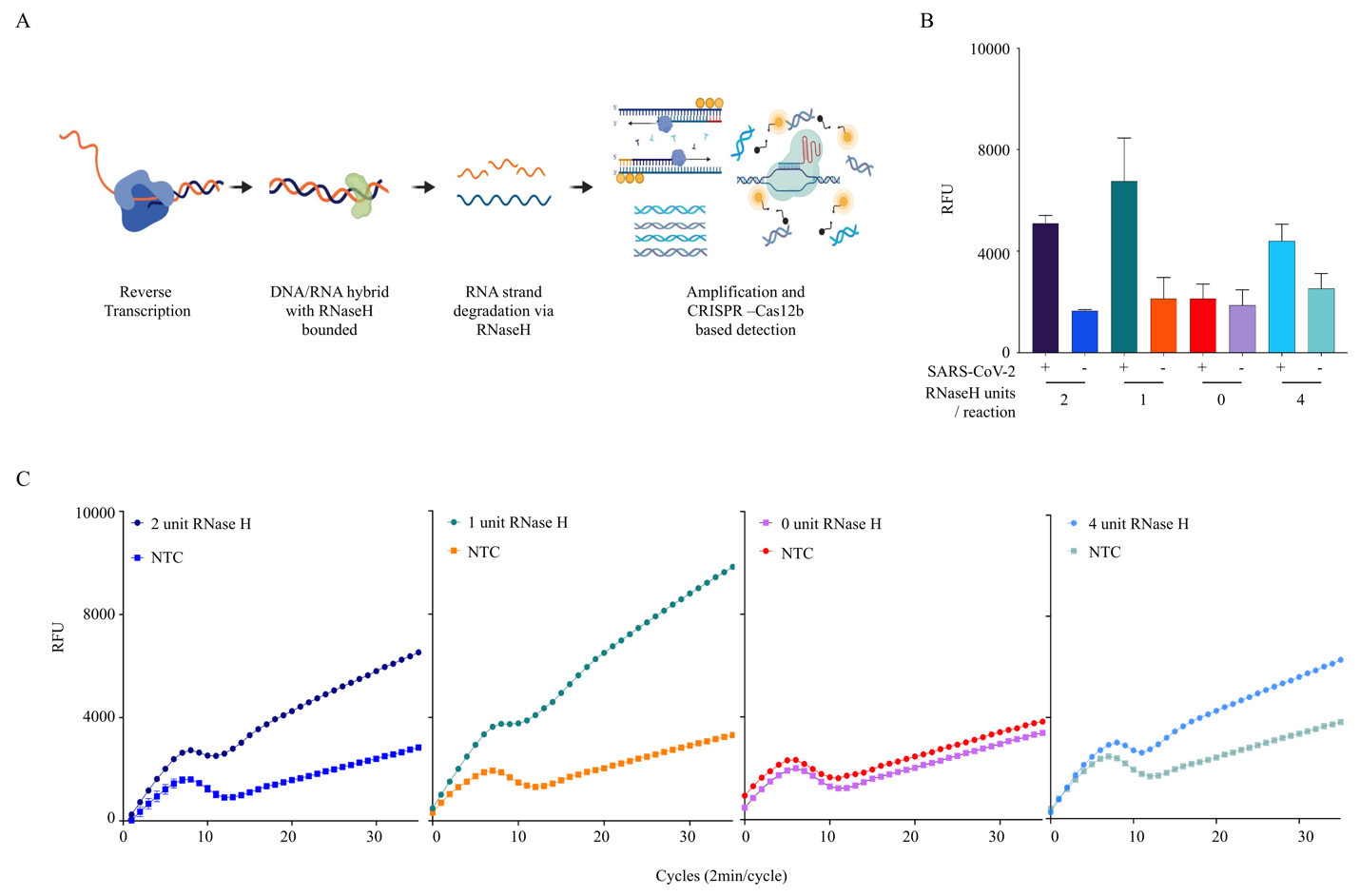 Supplementary Figure 3: Optimization of the RNaseH concentration for the iSCAN-V2 assaySchematic of the RNaseH-coupled iSCAN-V2 assay. RNaseH was added to the one-pot iSCAN-V2 reaction to enhance RT-RPA.RNaseH enhanced the RT-RPA reaction. Addition of 0.5 units/reaction of RNaseH enhanced the activity iSCAN-V2 for SARS-CoV-2 detection. RNaseH (0, 0.5, 1, and 2 units/reaction) was added to the iSCAN-V2 reaction. For results interpretation, CFX96 (Bio-Rad) end-point fluorescence readouts were converted into graphical format using GraphPad Prism. (+) indicates the presence of SARS-CoV-2 and (-) indicates the no-template control (nuclease-free water).RNaseH improved synthetic SARS-CoV-2 RNA detection. Real-time representation of RNaseH (0, 0.5, 1, and 2 units/reaction)-based enhancement of SARS-CoV-2 detection. Real-time fluorescence of the reporter was measured every 2 minutes for a period of one hour with CFX96 (Bio-Rad). Values shown in the graphs are means of 3 independent readings. 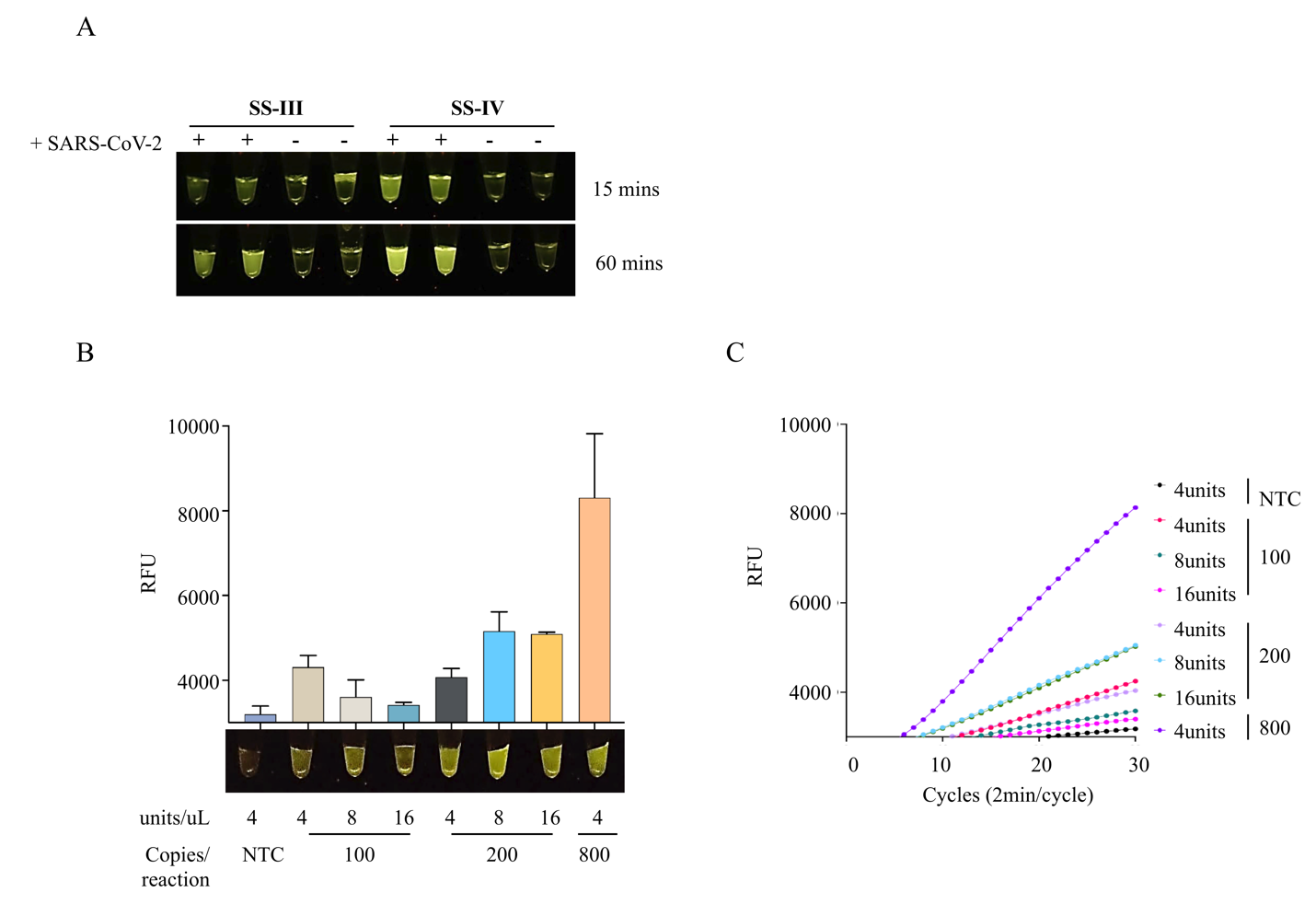 Supplementary Figure 4: Superscript IV reverse transcriptase (SSIV-RT) performs better in iSCAN-V2Comparison of SSIII-RT and SSIV-RT efficiency in the iSCAN-V2 assay for SARS-CoV-2 detection. The iSCAN-V2 assay was performed with 4 units of SSIII-RT or SSIV-RT. End-point fluorescence (15 and 60 minutes) was imaged in a P51 molecular fluorescence viewer.iSCAN-V2 assay optimization with SSIV-RT. The iSCAN-V2 assay was carried out with different (4, 8, and 16) units/reaction of SSIV-RT and different (100, 200, and 800) copies/reaction of synthetic SARS-COV-2 RNA. End-point fluorescence was imaged in a P51 molecular fluorescence viewer. CFX96 (Bio-Rad) end-point fluorescence readouts were converted for graphical representation using GraphPad Prism. Error bars = means ± SD (n = 3).Real-time representation of iSCAN-V2-based synthetic SARS-CoV-2 RNA detection shown in B. 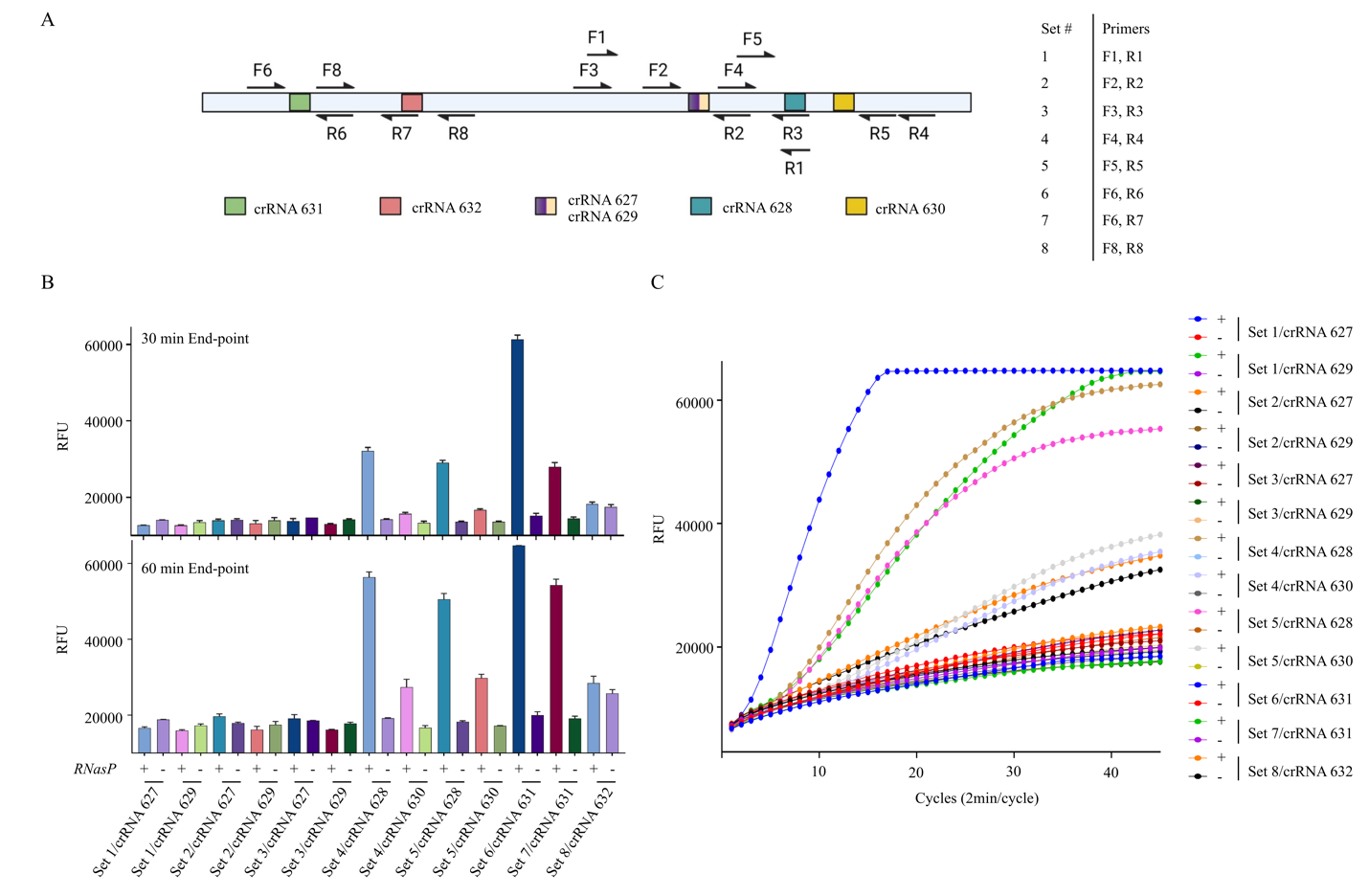 Supplementary Figure 5: Screening for an efficient RNaseP primer set for the iSCAN-V2 assaySchematic of the RNaseP gene. The RNaseP gene was selected as an internal control for validating RNA integrity in clinical samples. Eight primer sets (indicated by arrows) along with five crRNAs (represented by colored boxes) were designed to detect synthetic RNaseP RNA. Efficient RNaseP detection in the one-pot reaction. Synthetic RNaseP RNA was subjected to the iSCAN-V2 detection platform. Graphical representation of the iSCAN-V2 assay performed with different primers sets of RNaseP and their respective crRNAs. The graph represents end-point fluorescence data after 30 and 60 minutes of the iSCAN-V2 assay. (+) indicates the presence of RNaseP and (-) indicates its absence.Real-time representation of iSCAN-V2-based detection of RNaseP using different primers and crRNAs sets. CFX96 (Bio-Rad) end-point fluorescence readouts were converted to graphical format using GraphPad Prism. For end-point fluorescence data presentation, error bars = means ± SD (n = 3). For real-time representation, the intensity of the fluorescent signal was measured every 2 minutes for a period of one hour. Values shown in the graphs are means of 3 independent readings.Table S1: Primers used in this study.Table S2: crRNAs and fluorescent reporter used in this study.Table S3: Ct values of the clinical samples used in this studyTable S4: Ct values of the clinical samples used in this studyVolumes and final concentrations during optimization reactions varied as described in the results section.AbbreviationNameSequencePurposeN gene Primer set 1Forward primerGGGGAACTTCTCCTGCTAGAAT Used with Cas12a and Cas12bN gene Primer set 1Reverse primerCAGACATTTTGCTCTCAAGCTG Used with Cas12a and Cas12bN gene Primer set 2(CV125/CV126)Forward primerctgattacaaacattggccgcaaattUsed with Cas12a and Cas12bN gene Primer set 2(CV125/CV126)Reverse primeraatttgatggcacctgtgtaggtcaaUsed with Cas12a and Cas12bN gene Primer set 3Forward primeragctaccagacgaattcgtggtggtgacggUsed with Cas12aN gene Primer set 3Reverse primeracgattgcagcattgttagcaggattgcggUsed with Cas12aOrf1b primer setForward primerCCCTGTGGGTTTTACACTTAA Used with Cas12aOrf1b primer setReverse primerACGA TTGTGCA TCAGCTGA Used with Cas12aCV434Reverse primerGCGTCAATATGCTTATTCAGCUsed as reverse primer with N gene forward primer (Set 2 , CV125) to amplify the N gene fragmentCV82Reverse primerggctctgttggtgggaatgUsed as reverse primer with N gene forward primer (Set 2 , CV125) to amplify the N gene fragmentCV15Reverse primerctgtctctgcggtaaggcttgagUsed as reverse primer with N gene forward primer (Set 2 , CV125) to amplify the N gene fragmentCV609RNase P gene-F1    tggagccagagaccgacaca                                     RnaseP primers used in screening for efficient pairCV610RNase P gene-R1    acatggctctggtccgaggt                                     RnaseP primers used in screening for efficient pairCV611RT-RPA-RnaseP-F2   ggatccgcaacaactcagccatccacatcc                           RnaseP primers used in screening for efficient pairCV612RT-RPA-RnaseP-F3   cttgttgatgagctggagccagagaccgacac                         RnaseP primers used in screening for efficient pairCV613RT-RPA-RnaseP-F4   ctccacttatcccctccgtgatatggctcttcg                        RnaseP primers used in screening for efficient pairCV614RT-RPA-RnaseP-F5   gtgatatggctcttcgcatgctgagtactgg                          RnaseP primers used in screening for efficient pairCV615RT-RPA-RnaseP-F6   gctggctgcttgcacccacatccttctttc                           RnaseP primers used in screening for efficient pairCV616RT-RPA-RnaseP-F8   gttacttgggctggccggcgaacccttg                             RnaseP primers used in screening for efficient pairCV617RT-RPA-RnaseP-R2   catatcacggaggggataagtggaggagtg                           RnaseP primers used in screening for efficient pairCV618RT-RPA-RnaseP-R3   cttacatggctctggtccgaggtccagtac                           RnaseP primers used in screening for efficient pairCV619RT-RPA-RnaseP-R4   cgcatacacacactcaggaaggcccactaactg                        RnaseP primers used in screening for efficient pairCV620RT-RPA-RnaseP-R5   gcccaccaagagacaattacccccaccctc                           RnaseP primers used in screening for efficient pairCV621RT-RPA-RnaseP-R6   caagggttcgccggccagcccaagtaa                              RnaseP primers used in screening for efficient pairCV622RT-RPA-RnaseP-R7   ccatgctgtgtgcctctcttcgttccacag                           RnaseP primers used in screening for efficient pairCV623RT-RPA-RnaseP-R8   cctaagggtgtattccactggatccagttcagcc                       RnaseP primers used in screening for efficient pairAbbreviationNameSequencePurposeCV254T7-3G IVT primer-1GAAATTAATACGACTCACTATAGGG T7 forward primerCV431N -N2 Zhang gene Cas12a gRNAGAACGCTGAAGCGCTGGGGGATCTACACTTAGTAGAAATTACCCTATAGTGAGTCGTATTAATTTCCas12a-N gene crRNA for CV125/cv126 regionCV456N -N2 Zhang gene Cas12b gRNACAGCGCTTCAGCGTTCTTCGGTGCCACTTCTCAGATTTGAGCas12b-N gene crRNA for CV125/cv126 regionCV241AaCas12b sgRNA scafold-TopGAAATTAATACGACTCACTATAGGGTCTAGAGGACAGAATTTTTCAACGGGTGTGCCAATGGCCACTTTCCAGGTGGCAAAGCCCGTTGAGCTTCtcaaatctgaGAAGTGGCACCas12b scaffoldCV247N gene-3/A Cas12 gRNA-RggacttccctatggtgctaaATCTACACTTAGTAGAAATTACCCTATAGTGAGTCGTATTAATTTCCas12a N gene crRNA for RPA N3-1 primersCV627Cas12b-RnaseP-gRNA1agggtcacacccaagtaattGTGCCACTTCtcagatttgaGRNaseP crRNAs used in the iSCAN-V2 assay to screen for efficiencyCV628Cas12b-RnaseP-gRNA2ctcggaccagagccatgtaaGTGCCACTTCtcagatttgaGRNaseP crRNAs used in the iSCAN-V2 assay to screen for efficiencyCV629Cas12b-RnaseP-gRNA3aattacttgggtgtgaccctGTGCCACTTCtcagatttgaGRNaseP crRNAs used in the iSCAN-V2 assay to screen for efficiencyCV630Cas12b-RnaseP-gRNA4gagtcctttgggcttccaggGTGCCACTTCtcagatttgaGRNaseP crRNAs used in the iSCAN-V2 assay to screen for efficiencyCV631Cas12b-RnaseP-gRNA5ccgcgaccccaggtcccagaGTGCCACTTCtcagatttgaGRNaseP crRNAs used in the iSCAN-V2 assay to screen for efficiencyCV632Cas12b-RnaseP-gRNA6gagaggcacacagcatggcaGTGCCACTTCtcagatttgaGRNaseP crRNAs used in the iSCAN-V2 assay to screen for efficiencyCV457ESSENTIAL Cas12HEX reporter-1/5HEX/TT TTT TT/3IABkFQ/HEX-labeled ssDNA reporter sequenceSample NumberCT values for SARS-CoV-2Random fluorescence signal as measured by CFX96 (Bio-Rad)120.213630.95223.814050.22320.415594.43423.913856.65521.211841.42620.214184.92720.610741.53826.58488.768924.213470.451026.313583.961122.114230.251226.710652.211332.793847.8481430.955209.0651519.914791.961626.811682.011723.414055.411823.514531.111925.914682.742026.812641.872126.613409.622229.610431.912328.69752.9042421.111978.742523.714334.442620.115022.452724.715593.342820.715983.312924.315303.33030.27694.4173130.535559.3053225.614097.223326.611057.543416.913914.783526.414120.7361714127.47Sars-CoV-21x (50uL reaction)Final concentrationRPA rehydration buffer29.5/SS-IV0.52 unitsForward primer (25uM) CV1251500nMReverse primer (25uM) SC.B31500nMCas12b (original stock)0.3110nMcrRNA (5uM) CV4560.5100nMHex-reporter3.75750nMRNase H0.51 unitH2O4.95 Total42Divide equally into two tubes and add the following to initiate the reactionRNA sample2Magnesium acetate (280mM)2